 器材借用紀錄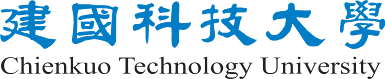 社團： 產物名稱數量借用日期借用人聯絡電話歸還日期歸還檢核